Контрольно-счетная палата Талдомского городского округа Московской области отчиталась о своей деятельности за 2020 год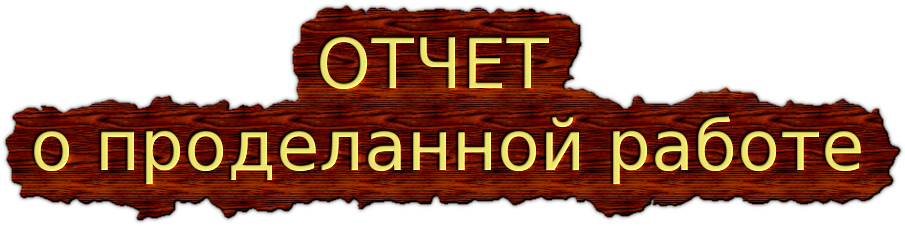 На заседании Совета депутатов Талдомского городского округа Московской области, состоявшемся 25 марта 2021 г., председатель Контрольно-счетной палаты Талдомского городского округа Московской области Любшев М.А. отчитался о деятельности Контрольно-счетной палаты за 2020 год.Рассмотрев отчет о деятельности Контрольно-счетной палаты Талдомского городского округа Московской области за 2020 год, Совет депутатов Талдомского городского округа Московской области принял отчет о деятельности Контрольно-счетной палаты Талдомского городского округа Московской области за 2020 год к сведению (решение Совета депутатов от 25.03.2021 г. №19).Отчет о деятельности Контрольно-счетной палаты Талдомского городского округа за 2020 год можно найти на странице Контрольно-счетной палаты в разделе «Деятельность», перейдя по ссылке http://талдом-район.рф/administration/konrol-scethyh-organov/